The Clay Pigeon Shooting Association Ltd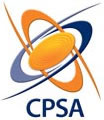 Edmonton House, National Shooting Centre,Brookwood, Woking,Surrey, GU24 0NPTelephone: +44 (0) 1483 485400  Fax: +44 (0) 1483 4854105th November 2018Dear Secretary,The Clay Pigeon Shooting Association wishes to extend a very cordial invitation to your Association to participate officially in the forthcoming:	43rd  Olympic Trap Home Countries International TournamentTo be held at: 	National Clay Shooting Centre	Bisley Camp	Brookwood	Woking	Surrey	GU24 0PB	Tel: 01483 797666	www.nsc-clays.co.ukOn: Friday 23rd and Saturday 24th August 2019.The Tournament will be held over 200 targets (100 each day) and Teams will consist of the following:Senior/Open:		Teams of 9 shooters (6 scores to count)Ladies: 			Teams of 2 shooters Juniors:			Teams of 2 shooters Under 21 on 01/01/2019Veterans: 		Teams of 2 shooters 55 or over on 01/01/2019Super Veterans:		Teams of 2 shooters 65 or over on 01/01/2019Combined Lady/Junior/Veteran/Super Veteran – best 4 scores to count.The entry fee is £64 per person for the HCIT competition. Squad selection will take place at 3pm on Thursday 22nd August at NCSC, with Team Managers requested to please be in attendance.  Practice will be available at the ground on Thursday 22nd August (10.30am-5pm), with a registered competition taking place on Sunday 25th August.The post-Tournament banquet and Team photographs will take place at:Doubletree by HiltonVictoria Way,WokingGU21 8EWwww.doubletree.hilton.com/wokingTel: 01482 221000The photographs’ will take place at 6.30pm, on Saturday 24th August, with the banquet commencing at 7pm. Banquet tickets will cost £42 per person, with final numbers attending, top table names, and any special dietary requirements, all required at least 2 weeks prior to the event.  A special rate at the Doubletree Hilton has been negotiated of £99 Bed & Breakfast per room per night.Please call 01483 221000 and quote “CPSA01” for the discounted rate.  For details of alternative hotels close to Woking or NCSC please visit  https://www.hotels.uk.com/uk/surrey/woking/hotelsPlease ensure that all Trophies are returned to the ground by 3pm Thursday 23rd  August.Please see the link below for a Shotgun Permit application, for those of you requiring one please note that Visitors Shotgun Permits can take up to 60 days for Surrey Police to complete and return.  For full details on the new requirements for VSP’s, please visit https://www.cpsa.co.uk/vsp The CPSA looks forward to welcoming your teams to the NCSC. Yours Sincerely,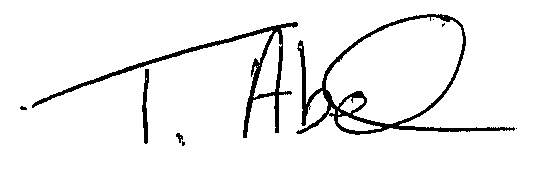 Trudy Abel
England Team Co-ordinatortrudy@cpsa.co.uk01483 485401.